Chad was trying to determine how quickly his family goes through a bar of soap in the shower. He took the weight of the soap in the shower over a period of several days.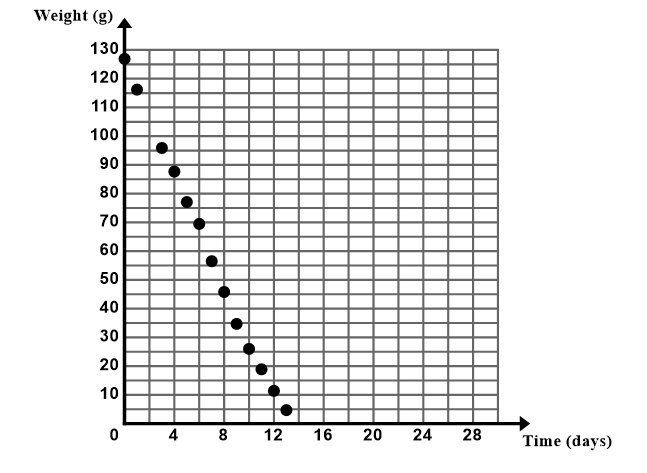 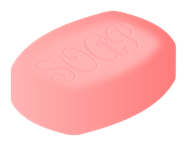 Using a ruler, draw a line of best fit through the data points that captures the general trend of the data.Estimate the slope and y-intercept of your line.               m  _______      b  ______Write a prediction function (equation in y=mx+b) for the data set.  What does the slope represent in the context?         What does the y-intercept represent in the context?   Predict the weight of the soap bar after 2 days of using the soap. Chad was trying to determine how quickly his family goes through a bar of soap in the shower. He took the weight of the soap in the shower over a period of several days.Using a ruler, draw a line of best fit through the data points that captures the general trend of the data.Estimate the slope and y-intercept of your line.               m  _______      b  ______Write a prediction function (equation in y=mx+b) for the data set.  What does the slope represent in the context?         What does the y-intercept represent in the context?   Predict the weight of the soap bar after 2 days of using the soap. Chad was trying to determine how quickly his family goes through a bar of soap in the shower. He took the weight of the soap in the shower over a period of several days.Using a ruler, draw a line of best fit through the data points that captures the general trend of the data.Estimate the slope and y-intercept of your line.               m  _______      b  ______Write a prediction function (equation in y=mx+b) for the data set.  What does the slope represent in the context?         What does the y-intercept represent in the context?   Predict the weight of the soap bar after 2 days of using the soap. 